от  «10 » ноября  2020 г.  №1069О внесении изменений в постановление Администрации муниципального образования «Звениговский муниципальный район»от   «29» июля 2016 г.  № 308  «Об утверждении Положения о порядке выдачи разрешения на изменение имени и (или) фамилии несовершеннолетних граждан»            В соответствии с частью 1 статьи 2 Устава Звениговского муниципального  района  Республики Марий Эл, руководствуясь пунктами 6.1, 6.3, 6.10  Положения об Администрации Звениговского муниципального района Республики Марий Эл, Администрация Звениговского муниципального района Республики Марий Эл ПОСТАНОВЛЯЕТ:                   1. Внести следующие изменения в постановление Администрации муниципального образования «Звениговский муниципальный район» от «29» июля 2016 г.  № 308  «Об утверждении Положения о порядке выдачи разрешения на изменение имени и (или) фамилии несовершеннолетних граждан»  (далее постановление):           1) по тексту приложения к постановлению слова: «муниципальное образование «Звениговский муниципальный район», «Администрация муниципального образования «Звениговский муниципальный район» заменить на слова: «Звениговский муниципальный район Республики Марий Эл»,  «Администрация Звениговского муниципального района Республики Марий Эл» в соответствующем падеже.           2. Настоящее постановление вступает в силу после его официального опубликования в газете муниципального автономного учреждения «Редакция Звениговской районной газеты «Звениговская неделя». Глава Администрации 					                В.Е. ГеронтьевГерасимова М.В.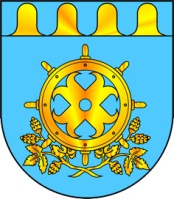 МАРИЙ ЭЛ РЕСПУБЛИКЫН ЗВЕНИГОВОМУНИЦИПАЛ РАЙОНЫН АДМИНИСТРАЦИЙЫНАДМИНИСТРАЦИЯЗВЕНИГОВСКОГО МУНИЦИПАЛЬНОГО РАЙОНАРЕСПУБЛИКИ МАРИЙ ЭЛПУНЧАЛПОСТАНОВЛЕНИЕ